Prot. n.:   Data:  In virtù dell'articolo 75 del Regolamento di procedura del Consiglio del Comune di Isola (Bollettino Ufficiale del Comune di Isola nn. 2/00, 3/01 e 5/05) il Consiglio del Comune di Isola, riunitosi il ______ alla sua ____ seduta accoglie ilPROGRAMMA APPROSSIMATIVO DELLE ATTIVITÀ DEL CONSIGLIO DEL COMUNE DI ISOLAper l'anno 20181(1) Il Consiglio comunale si riunirà presumibilmente in sei sedute ordinarie nel 2018. Il Consiglio comunale non si riunirà nei mesi di gennaio, luglio, agosto e ottobre. (2) Le sedute straordinarie si convocano in conformità all'articolo 22 del Regolamento.2(1) In conformità al Regolamento sono punti dell'ordine del giorno di ogni seduta:convalida del verbale della seduta precedente, einterrogazioni, mozioni e risposte ai consiglieri comunali.(2) Se necessario e su proposta degli uffici e dei servizi comunali competenti si aggiungono all'ordine del giorno, oltre ai punti di cui sopra, anche i seguenti punti:      -     esame di atti territoriali,proposte in merito all'acquisizione e all'alienazione del patrimonio comunale,proposte della Commissione per le questioni dei mandati, le elezioni e le nomine,avvisi e informazioni sulle deliberazioni del Sindaco in virtù delle autorizzazioni.3(3) Il Programma approssimativo di lavoro del Consiglio comunale per l'anno 2018, che è suddiviso in quadrimestri, è composto dai seguenti documenti: I quadrimestregennaio – aprile 2018Ufficio attività socialiProposta del Decreto sulle condizioni, le misure e il procedimento di cofinanziamento degli esercenti del programma annuale dello sport nel comune di Isola, prima lettura                                                                                                    Termine per l'esame: febbraioProvvedimenti dell'amministrazione comunale in merito alla gestione dell'ente pubblico Casa di Sanità Isola                                                                                                    Termine per l'esame: febbraioProposta del Decreto di modofica del Decreto sull'istituzione dell'Ente pubblico per la promozione dell'imprenditoria e i progetti di sviluppo del Comune di Isola, prima letturaIl motivo per la stesura del decreto è la proroga del periodo di durata del programma transnazionale Adriatic-Ionian Programme INTERREG V-BJZP ovv. del progetto FACILITY POINT – Supporting the governance of the EUSAIR do 31.12.2023.                                                                                                    Termine per l'esame: marzoProposta del Decreto di modifica del Decreto sull'istituzione dell'Ente pubblico per la promozione dell'imprenditoria e i progetti di sviluppo del Comune di Isola, seconda letturaIl motivo per la stesura del decreto è la proroga del periodo di durata del programma transnazionale Adriatic-Ionian Programme INTERREG V-BJZP ovv. del progetto FACILITY POINT – Supporting the governance of the EUSAIR do 31.12.2023.                                                                                                    Termine per l'esame: aprileProposta del Decreto sulle condizioni, le misure e il procedimento di cofinanziamento degli esercenti del programma annuale dello sport nel comune di Isola, seconda letturaIl motivo della stesura del decreto è l'approvazione della nuova Legge sullo sport (Sigla: ZŠpo-1), approvata dall'Assemblea nazionale della Repubblica di Slovenia in data 30 maggio 2017 ed entrata in vigore in data 24 giugno 2017. Il decreto rappresenta la base per la pubblicazione del bando di concorso nel settore dello sport.                                                                                                                                                                                                                                                                    Termine per l'esame: aprile          Proposta del Regolamento sui criteri per la valutazione del programma annuale dello sport nel comune di IsolaIl motivo della stesura del regolamento è l'approvazione del Decreto sulle condizioni, le misure e il procedimento di cofinanziamento degli esercenti del programma annuale dello sport nel comune di Isola in conformità alla nuova Legge sullo sport (Sigla: ZŠpo-1).Termine per l'esame: aprile Esame delle Relazioni annuali degli enti pubblici per l'anno 2016 (i proponenti sono  gli enti pubblici cui fondatore o cofondatore è il Comune di Isola): Centro per la cultura, lo sport e le manifestazioni Isola,Biblioteca civica Isola,Farmacie costiere Capodistria,Casa di Sanità Isola,EP per la promozione dell’imprenditoria e i progetti di sviluppo del Comune di Isola.In virtù dell'articolo 30 dello Statuto del Comune di Isola.      Termine per l'esame: aprileEsame dei Piani finanziari, dei Piani annuali di lavoro e sviluppo degli enti pubblici per l'anno 2017 (i proponenti sono gli enti pubblici cui fondatore o cofondatore è il Comune di Isola): Centro per la cultura, lo sport e le manifestazioni Isola,Biblioteca civica Isola,Farmacie costiere Capodistria,Casa di Sanità Isola,EP per la promozione dell’imprenditoria e i progetti di sviluppo del Comune di Isola.In virtù dell'articolo 30 dello Statuto del Comune di Isola.I redattori dei materiali d'esame sono gli enti pubblici cui fondatore o cofondatore è il Comune di Isola. I materiali verranno esaminati in quanto gli enti pubblici li redigeranno e armonizzeranno in tempo con il competente Ufficio attività sociali e li presenteranno al Sindaco, che è il proponente dei materiali per la seduta del Consiglio comunale. La presente disposizione non si applica ai Piani finanziari e ai Piani annuali di lavoro degli enti pubblici che sono vincolati a presentarli nei termini prescritti per legge.         Termine per l'esame: aprileProposta del Decreto di modifica e integrazione del Decreto sull'attuazione del bilinguismo del territorio nazionalmente misto nel comune di Isola (Bollettino ufficiale del Comune di Isola n. 3/2001), prima letturaStesura della modifica dell'articolo 11 che si riferisce al cambio dei talleri in euro, in virtù della mozione del consigliere comunale Breda Pečan, presentata in seno alla 25a seduta ordinaria del Consiglio del Comune di Isola, tenutasi il 15 febbraio 2015.      Termine per l'esame: aprileUfficio territorio e immobili Deliberazione in merito ai negozi giuridiciIn conformità al terzo comma dell'articolo 14 della Legge sul patrimonio reale di proprietà dello stato e degli enti di autonomia locali, Sigla: ZSPDSLS (Gazzetta Ufficiale della RS n. 86/2010 e successive), e visto che la deliberazione e la stipula del negozio giuridico compete all'organo titolare dell'attuazione del bilancio della comunità locale autogestita, oppure la persona autorizzata dallo stesso, si preparano i materiali relativi al negozio giuridico di gestione del patrimonio delle comunità locali autogestite per la seduta del Consiglio comunale.In conformità al terzo comma dell'articolo 30 dello Statuto del Comune di Isola (Bollettino Ufficiale nn. 15/99, 17/12 e 6/14), il Consiglio del Comune di Isola delibera in merito all'acquisizione o all'alienazione del patrimonio del comune, e delibera altresì in merito al negozio giuridico di gestione del patrimonio reale, e cioè in merito al negozio giuridico in merito alla gestione (alienazione) del patrimonio immobile del comune.I materiali verranno redatti per il singolo negozio giuridico in conformità al Piano annuale di gestione del patrimonio immobile della comunità locale autogestita; quest'ultimo può subire modifiche durante l'anno.                                                                                        Termine per l'esame: – tutte le seduteModifica del Piano annuale di gestione del patrimonio immobile del Comune di Isola per l'anno 2017;                                                                                            Termine per l'esame: se necessarioProposta della Delibera sulla determinazione del canone di locazione di mercato nei casi, in cui gli affittuari dell'alloggio non profit possiedano patrimonio, che superi un determinato valoreTermine per l'esame: marzoProposta del Testo unico ufficiale del Decreto sul piano di regolazione MalijaTermine per l'esame: marzoProposta del Testo unico ufficiale del Decreto sul piano di edificazione particolareggiato Strada France Prešeren – Viale I° maggio a Isola                                                                                            Termine per l'esame: aprileProposta del Decreto di modifica e integrazione del Decreto sulle norme tecniche d'attuazione riferite alla zona »OPREMA« a Isola (in breve: modifiche e integrazioni NTA »OPREMA«), seconda lettura Dopo l'acquisizione dei pareri positivi degli enti titolari dell'assetto del territorio e dell'ordinanza del Ministero per l'ambiente e il territorio in merito all'accettabilità degli effetti sull'ambiente, il Comune propone al Consiglio comunale di approvare la proposta del Decreto.                                                                                            Termine per l'esame: aprileProposta del Decreto sulla tassa turistica, prima lettura A causa dell'approvazione della nuova legislazione del settore della tassa turistica bisogna approvare un nuovo decreto.                                                                                            Termine per l'esame: aprileUfficio attività economiche, investimenti e sviluppo infrastrutture comunaliProposta del Decreto di modifica e integrazione del Decreto sui servizi pubblici economici nel comune di Isola, prima lettura con proposta di procedimento abbreviatoTermine per l'esame: febbraioProposta del Testo unico ufficiale del Decreto sull'ordinamento di mercatoTermine per l'esame: febbraioProposta del Decreto di modifica e integrazione del Decreto sul programma di urbanizzazione e sui criteri di commisurazione del canone pro urbanizzazione peri l Comune di Isola, prima lettura con proposta di procedimento abbreviatoTermine per l'esame: febbraioProposta del Decreto sul trattamento dei rifiuti urbani nel comune di isola, seconda lettura Termine per l'esame: febbraioProposta del Testo unico ufficiale del Decreto sui servizi pubblici economiciTermine per l'esame: marzoProposta del Decreto di abolizione del Decreto sulle modalità di esercizio del servizio preposto agli impianti di combustione nel territorio del comune di Isola (Bollettino Ufficiale n. 12/98)Termine per l'esame: marzoPiano industriale dell'azienda pubblica Komunala Isola S.r.l. per l'anno 2018In base alla Legge sulle società e all'articolo 13 del Decreto sulla regolazione dello status dell'azienda pubblica »JP Komunala Izola d.o.o. – AP Komunala Isola S.r.l.«, il Consiglio del Comune di Isola esamina il Piano industriale dell'azienda pubblica Komunala Isola per il singolo anno.Termine per l'esame: marzoConvalida del programma di lavoro e del piano finanziario del Consiglio del Comune di Isola per la prevenzione e l'educazione nel traffico stradale per l'anno 2018In conformità al Regolamento di procedura del Consiglio del Comune di Isola per la prevenzione e l'educazione nel traffico stradale del Comune di Isola, lo stesso deve approvare ogni anno entro il 31 gennaio per l'anno corrente il programma di lavoro, comprensivo del piano finanziario. Si inoltra il programma di lavoro e il piano finanziario al rappresentante dell'amministrazione comunale e al Consiglio comunale ai fini di ottenere la convalida.Termine per l'esame: marzoProposta del Testo unico ufficiale del Decreto sulla regolazione dello status dell'azienda pubblica »Javno podjetje Komunala Izola d.o.o. – Azienda pubblica Komunala Isola S.r.l.«;Termine per l'esame: marzoProposta del Decreto sulla sistemazione e sulla pulizia delle superfici pubbliche, prima letturaTermine per l'esame: aprileServizio contabilità e finanzeConto consuntivo del bilanci odi previsione del Comune di Isola per l'anno 2017Termine per l'esame: marzoServizio di assistenza tecnica e amministrativaProgramma approssimativo delle attività del Consiglio del Comune di Isola per l'anno 2018Termine per l'esame: marzoRelazione sull'operato del Comitato di controllo del Comune di Isola per l'anno 2016 ed esame delle relazioni sui controlli svolti nell'anno 2017 fino a marzo 2018Termine per l'esame: aprileBando di concorso per i riconoscimenti e i premi del Comune di Isola per l'anno 2018In virtù del decreto sui riconoscimenti e i premi del Comune di isola (Bollettino Ufficiale nn. 9/1996 e 21/2000) .                                                                                                 Termine per l'esame: aprileServizio questioni legali:Proposta delle Modifiche e integrazioni allo Statuto del Comune di Isola, seconda letturaTermine d'esame: febbraioProposta del Testo unico ufficiale dello Statuto del Comune di IsolaTermine d'esame: marzoII quadrimestremaggio – agosto 2018Ufficio attività socialiEsame delle Relazioni annuali degli enti pubblici per l'anno 2016 (i proponenti sono  gli enti pubblici cui fondatore o cofondatore è il Comune di Isola): Scuola di musica Capodistria – Filiale di Isola,Scuola elementare Dante Alighieri Isola (compreso: Asilo L'Aquilone),Scuola elementare Livade Isola,Scuola elementare Vojka Šmuc Isola (compreso: Filiale scuola di Korte),Asilo Mavrica Isola.In virtù dell'articolo 30 dello Statuto del Comune di Isola.      Termine per l'esame: maggioEsame dei Piani finanziari, dei Piani annuali di lavoro e di sviluppo degli enti pubblici per l'anno 2017 (i proponenti sono gli enti pubblici cui fondatore o cofondatore è il Comune di Isola): Scuola di musica Capodistria – Filiale di Isola,Scuola elementare Dante Alighieri Isola (compreso: Asilo L'Aquilone)Scuola elementare Livade Isola,Scuola elementare Vojka Šmuc Isola (compreso: Filiale scuola di Korte),Asilo Mavrica Isola.In virtù dell'articolo 30 dello Statuto del Comune di Isola.I redattori dei materiali d'esame sono gli enti pubblici cui fondatore o cofondatore è il Comune di Isola. I materiali verranno esaminati in quanto gli enti pubblici li redigeranno e armonizzeranno in tempo con il competente Ufficio attività sociali e li presenteranno al Sindaco, che è il proponente dei materiali per la seduta del Consiglio comunale. La presente disposizione non si applica ai Piani finanziari e ai Piani annuali di lavoro degli enti pubblici che sono vincolati a presentarli nei termini prescritti per legge.      Termine per l'esame:  maggioEsame della Relazione sulla revisione straordinaria dell'esercizio dell'ente pubblico Casa di sanità Isola per gli anni 2016 e 2017 In virtù della delibera del Consiglio comunale prot. n. 410-27/2018-2, datata 15 febbraio 2018.        Termine per l'esame:  giugnoUfficio territorio e immobili Modifica del piano annuale di gestione del patrimonio immobile del Comune di Isola per l'anno 2018                                                                                            Termine per l'esame: se necessarioDeliberazione in merito ai negozi giuridici                                                                                 Termine per l'esame: – tutte le seduteProposta del Decreto sulle modifiche e integrazioni al Decreto sul Piano di edificazione particolareggiato per l'area »Via Kajuh – torrente Morer« (parte ovest), prima lettura per l'esposizione al pubblicoDopo l'approvazione del Decreto sulle modifiche e integrazioni al Decreto sul Piano di edificazione particolareggiato per l'area »Via Kajuh – torrente Morer« (parte est), si continua con l'aggiornamento dell'atto anche per la parte ovest dell'area. Dopo l'acquisizione delle linne guida da parte degli enti titolari dell'assetto del territorio, l'atto verrà presentato al Consiglio comunale per la prima lettura e l'esposizione al pubblico.  Termine per l'esame: maggioProposta del Decreto sulla tassa turistica, seconda letturaTermine per l'esame: maggioProposta della bozza integrata del Piano comunale territoriale (PTC) del comune di Isola, prima lettura per l'esposizione al pubblicoSi procederà alla stesura della bozza integrata del PTC. In conformità alla decisione del Ministero per l'ambiente e il territorio bisogna preparare la valutazione integrata degli effetti sull'ambiente, il comune deve quindi garantire per la bozza integrata del PTC anche la relazione ambientale. Parte integrante della valutazione integrata è anche la valutazione dell'accettabilità degli effetti del PTC sulle aree tutelate (Natura 2000, aree tutelate). La relazione ambientale con la valutazione relativa alle aree tutelate e la bozza integrata vanno inviate al ministero per acquisire il parere in merito all'idoneità della relazione ambientale, in seguito si presenta la bozza integrata al Consiglio comunale per la prima lettura, a cui segue l'esposizione al pubblico e il dibattito pubblico. Termine per l'esame: giugnoUfficio attività economiche, investimenti e sviluppo infrastrutture comunaliProposta del tariffario dei servizi dell'attività cimiteriale e funerariaObbligo in base all'Ordinanza sulla metodologia per la stesura delle tariffe del servizio di turno di 24 ore.Termine per l'esame: maggioConvalida della relazione annuale dei provvedimenti adottati in merito al piano d'azione del Concetto energetico locale del comune di Isola e informazione relativa al piano delle attività per l'anno 2018In conformità al Regolamento sulla metodologia e i contenuti d'obbligo dei concetti energetici locali (Gazzetta Ufficiale della RS nn.. 74/09, 3/11). Termine per l'esame: maggioProposta del Decreto di abolizione del Decreto sulla tutela, la conservazione e lo sfruttamento delle fonti idriche nel comune di Isola (Bollettino Ufficiale n. 19/88)Termine per l'esame: maggioRelazione annuale sull’operato dell'AP Komunala Isola S.r.l. per l'anno 2017In base alla Legge sulle società e all'articolo 13 del Decreto sulla regolazione dello status dell'azienda pubblica »JP Komunala Izola d.o.o. – AP Komunala Isola S.r.l.« il Consiglio comunale esamina la relazione annuale sulla realizzazione degli scopi strategici per il singolo anno.Termine per l'esame: maggioProposta del Decretosullo smaltimento e la depurazione delle acque reflue e meteoriche, prima lettura Termine per l'esame: maggioProposta del Decreto di abolizione del Decreto sulla costruzione della rete di distribuzione del gas (Bollettino Ufficiale n. 10/99)                                                                                                     Termine per l'esame: maggio Proposta del Decreto sulla sistrmazione e sulla pulizia delle superfici pubbliche, seconda lettura                                                                                                      Termine per l'esame: giugnoProposta del Regolamento sulla raccolta dei rifiuti urbani                                                                                                      Termine per l'esame: giugnoProposta del Decreto di abolizione del Decreto sul rifornimento di ga snel comune di Isola (Bollettino Ufficiale n. 7/91)                                                                                                      Termine per l'esame: giugnoServizio di assistenza tecnico-amministrativaProposta della Delibera sul conferimento dei riconoscimenti e premi comunali                                                                                                      Termine per l'esame: giugnoServizio questioni legaliProposta delle Modifiche e integrazioni al Regolamento di procedura del Consiglio del Comune di Isola, prima lettura                                                                                                     Termine per l'esame: maggioModifiche e integrazioni al Regolamento di procedura del Consiglio del Comune di isola, seconda lettura                                                                                                      Termine per l'esame: giugnoProposta della Delibera sul risarcimento parziale delle spese della campagna elettorale per le elezioni amministrative 2018 nel Comune di Isola (CEC)                                                                                                       Termine per l'esame: giugnoRemissione dei debiti                                                                                                      Termine per l'esame: giugnoIspettorato e vigilanza comunaleRelazione dell'Ispettorato e vigilanza comunale in merito all'attuazione del Programma comunale di sicurezza nell'anno 2017In base al Programma comunale di sicurezza e della Delibera del Consiglio comunale.                                                                                                     Termine per l'esame: maggioRelazione della SP di Isola per l'anno 2017Su richiesta dei Consiglieri comunali.                                                                                                     Termine per l'esame: maggioIII quadrimestresettembre – dicembre 2018Ufficio attività economiche, investimenti e sviluppo infrastrutture comunaliProposta del Decreto sullo smaltimento e sulla depurazione delle acque reflue e meteoriche, seconda lettura     Termine d'esame: settembreProposta del Decreto di modifica e integrazione del Decreto sulla categorizzazione delle strade comunali nel comune di Isola, prima lettura con proposta di procedimento abbreviato     Termine d'esame: settembreProposta del Decreto di abolizione del Decreto sulle condizioni per la pesca marina (Bollettino Ufficiale n. 28/87)      Termine d'esame: settembreProposta del Decreto di abolizione del Decreto sulla pulizia e sulla tutela obbligatorie dei corsi d'acqua e dei canali nel territorio del comune di Isola (Bollettino Ufficiale nn. 29/78, 13/84 e 40/86)     Termine d'esame: settembreUfficio territorio e immobili Modifica del piano annuale di gestione del patrimonio immobile del Comune di Isola per l'anno 2018                                                                                            Termine per l'esame: se necessarioDeliberazione in merito ai negozi giuridici                                                                                 Termine per l'esame: – tutte le seduteProposta del Decreto di modifica e integrazione del Decreto sul Piano di edificazione per l'area »Mehano – Stavbenik«, prima lettura per l'esposizione al pubblicoIn virtù della mozione dell'investitore, il proprietario dei terreni Mehano d.o.o. (S.r.l.), che provvederà lui stesso al finanziamento dell'atto territoriale in questione come da contratto, l'atto verrà presentato dopo l'acquisizione delle linee guida al Consiglio comunale per la prima lettura e l'esposizione al pubblico.                                                                                             Termine per l'esame: settembreSerivizo questioni legali:Convalida del Testo unico ufficiale del Regolamento di procedura del Consiglio del Comune di Isola                                                                                                 Termine per l'esame: settembre4(1) In conformità alle richieste e proposte dei proponenti, di cui all'articolo 98 del Regolamento di procedura, il Sindaco può inserire nell'ordine del giorno della singola seduta anche altri punti dell'ordine del giorno.(2) Nel caso di motivi giustificabili e in virtù del Regolamento di procedura il Sindaco può decidere di non inserire alcuni dei punti elencati del presente programma nell'ordine del giorno o di posporli a un termine di esame successivo.                                                                                                                                                                                I l  S i n d a c o      mag. Igor K O L E N CRecapitare a:Sindaco,membri del CC,capi degli uffici e dei servizi comunali,atti,archivio -2x.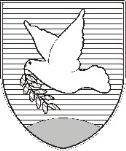 OBČINA IZOLA – COMUNE DI ISOLAOBČINSKI SVET – CONSIGLIO COMUNALE Sončno nabrežje 8 – Riva del Sole 86310 Izola – IsolaTel: 05 66 00 100, Fax: 05 66 00 110E-mail: posta.oizola@izola.siWeb: http://www.izola.si/